                      ΑΝΤΩΝΗΣ ΛΑΡΕΝΤΖΑΚΗΣ
                                ΚΕΝΤΡΙΚΟ ΠΡΑΚΤΟΡΕΙΟ ΕΙΣΙΤΗΡΙΩΝ
                                 ΜΕΡΙΧΑΣ ΚΥΘΝΟΥ
                                 ΤΗΛ. 2281032104-6944906568
                                 ΦΑΞ: 2281032291 
                                 EMAIL: anlarent@otenet.gr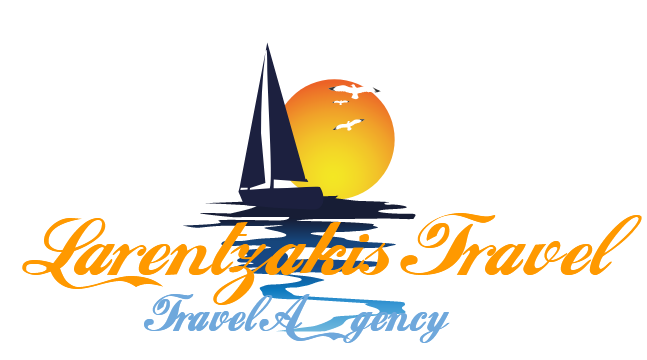 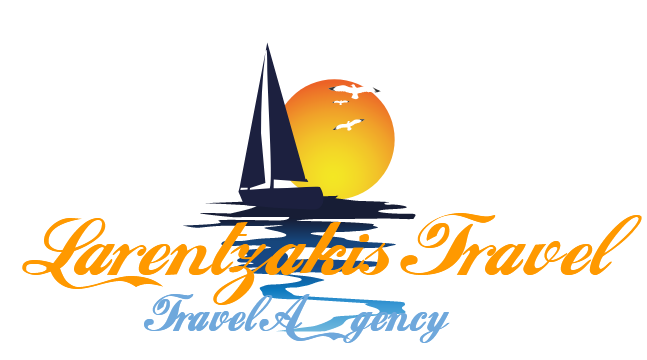 ΔΡΟΜΟΛΟΓΙΑ    ΑΥΓΟΥΣΤΟΥ   ΠΕΙΡΑΙΑΣ                 Για οποιαδήποτε αλλαγή δρομολογίων δεν ευθύνεται το γραφείο μας!www.rentacarkythnos.grΗΜΕΡΟΜΗΝΙΑΠΕΙΡΑΙΑΣ-ΚΥΘΝΟΣ(Piraeus-Kythnos)ΚΥΘΝΟΣ-ΠΕΙΡΑΙΑΣ(Kythnos-Piraeus)ΔΕΥΤΕΡΑ               01/0807:00 ΔΙΟΝ. ΣΟΛΩΜΟΣ17:25 ΔΙΟΝ. ΣΟΛΩΜΟΣΤΡΙΤΗ                     02/08ΤΕΤΑΡΤΗ              03/08ΠΕΜΠΤΗ               04/0809:00 ΔΙΟΝ. ΣΟΛΩΜΟΣ21:10 ΔΙΟΝ. ΣΟΛΩΜΟΣΠΑΡΑΣΚΕΥΗ       05/08ΣΑΒΒΑΤΟ             06/0809:00 ΔΙΟΝ. ΣΟΛΩΜΟΣ21:10 ΔΙΟΝ. ΣΟΛΩΜΟΣΚΥΡΙΑΚΗ             07/0820:50 ΔΙΟΝ. ΣΟΛΩΜΟΣΔΕΥΤΕΡΑ              08/0807:00 ΔΙΟΝ. ΣΟΛΩΜΟΣ17:25 ΔΙΟΝ. ΣΟΛΩΜΟΣΤΡΙΤΗ                    09/08ΤΕΤΑΡΤΗ             10/08ΠΕΜΠΤΗ              11/0809:00 ΔΙΟΝ. ΣΟΛΩΜΟΣ21:10 ΔΙΟΝ. ΣΟΛΩΜΟΣΠΑΡΑΣΚΕΥΗ      12/08ΣΑΒΒΑΤΟ            13/0809:00 ΔΙΟΝ. ΣΟΛΩΜΟΣ21:10 ΔΙΟΝ. ΣΟΛΩΜΟΣΚΥΡΙΑΚΗ             14/0820:50 ΔΙΟΝ. ΣΟΛΩΜΟΣΔΕΥΤΕΡΑ             15/0807:00 ΔΙΟΝ. ΣΟΛΩΜΟΣ17:25 ΔΙΟΝ. ΣΟΛΩΜΟΣΤΡΙΤΗ                   16/08ΤΕΤΑΡΤΗ            17/08ΠΕΜΠΤΗ             18/0809:00 ΔΙΟΝ. ΣΟΛΩΜΟΣ21:10 ΔΙΟΝ. ΣΟΛΩΜΟΣΠΑΡΑΣΚΕΥΗ     19/08ΣΑΒΒΑΤΟ            20/0809:00 ΔΙΟΝ. ΣΟΛΩΜΟΣ21:10 ΔΙΟΝ. ΣΟΛΩΜΟΣΚΥΡΙΑΚΗ            21/0820:50 ΔΙΟΝ. ΣΟΛΩΜΟΣΔΕΥΤΕΡΑ            22/0807:00 ΔΙΟΝ. ΣΟΛΩΜΟΣ17:25 ΔΙΟΝ. ΣΟΛΩΜΟΣΤΡΙΤΗ                  23/08ΤΕΤΑΡΤΗ            24/08ΠΕΜΠΤΗ            25/0809:00 ΔΙΟΝ. ΣΟΛΩΜΟΣ21:10 ΔΙΟΝ. ΣΟΛΩΜΟΣΠΑΡΑΣΚΕΥΗ     26/08ΣΑΒΒΑΤΟ           27/08 09:00 ΔΙΟΝ. ΣΟΛΩΜΟΣ21:10 ΔΙΟΝ. ΣΟΛΩΜΟΣΚΥΡΙΑΚΗ            28/0820:50 ΔΙΟΝ. ΣΟΛΩΜΟΣΔΕΥΤΕΡΑ            29/0807:00 ΔΙΟΝ. ΣΟΛΩΜΟΣ17:25 ΔΙΟΝ. ΣΟΛΩΜΟΣΤΡΙΤΗ                  30/08ΤΕΤΑΡΤΗ           31/08